Профессиональный союз работников народного образования и науки РФ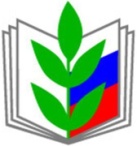 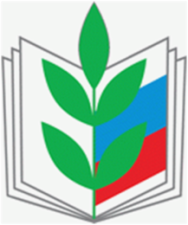 Первичная профсоюзная организацияМуниципальное бюджетное дошкольное образовательное учреждение «Детский сад № 64  «Колобок» г. Йошкар-Олы»_____________________________________________________________________________Публичный отчётпервичной профсоюзной организацииМБДОУ «Детский сад № 64 г. Йошкар-Олы «Колобок»о проделанной работе за 2019 год.       Первичная профсоюзная организация МБДОУ  «Детский сад №64 «Колобок» г. Йошкар-Олы» является структурным звеном-организацией профсоюзов работников народного образования.  В своей деятельности первичная профсоюзная организация руководствуется Уставом профсоюза, Законом РФ «О профессиональных союзах их правах и гарантиях деятельности», действующим законодательством, нормативными актами.  Основными целями профсоюза является представительство и защита социально-трудовых прав и профессиональных интересов членов профсоюза.  Численность организации на сегодняшний момент,  без совместителей, составляет 27 человека.Наша первичная профсоюзная организация насчитывает  13 человек,  что составляет 50 %, в том числе 2 человека находятся в декретном отпуске.   Деятельность профсоюза по прежнему направлена на активное участие в жизни и развитии учреждения, на отстаивание и защиту прав и интересов своих работников, активное участие в создании  безопасных условий труда, на  организацию  отдыха и культурного досуга работников, на участие в  решении  вопросов  оплаты труда и других важных вопросов.  Профсоюзный комитет  всегда ставит перед собой задачи  по  сплочению коллектива, по увеличению членства в профсоюзе, улучшению социально – экономического положения работников, развитие социального партнерства,  укрепление и развитие профессиональной солидарности, взаимопомощи.                                                          Своевременно сотрудники повышают свою профессиональную квалификацию и в назначенные сроки проходят аттестацию.Общее количество  профсоюзного  актива составляет  4 человека; 2 человека члены контрольно- ревизионной комиссии. Вся работа профсоюзного комитета проводится в тесном сотрудничестве с администрацией дошкольного учреждения, так, как взаимоподдержка и взаимовыручка определяет стиль взаимоотношений между руководителем и профсоюзным комитетом.Организационно- массовая комиссия во главе с председателем первички  Зиатдиновой Л.А. формирует план работы организации, контролирует  его выполнение, организует проведение собраний, заседаний .Всю свою работу  наш Профсоюзный комитет строит на принципах социального партнерства и сотрудничества с администрацией МБДОУ, решением всех вопросов путем конструктивного диалога в интересах работников учреждения.      Для обеспечения эффективной работы постоянных комиссий определены их полномочия и порядок работы, которые закреплены годовым планом работы.       Администрация учреждения при разработке нормативно-правовых актов, затрагивающих социально-трудовые права работников, учитывает мнение профсоюза. Совместно с руководителем учреждения профсоюз принимает участие в разработке и реализации мероприятий по структурной перестройке и развитию учреждения, представители профсоюза входят в состав всех комиссий. В коллективе   проводятся профсоюзные собрания,  заседания профсоюзного комитета, совместные заседания с администрацией.  За прошедший год было проведено 8 заседаний профкома, 2 профсоюзных собрания, 10 заседаний совместно с администрацией.Информационная комиссия обеспечивает работу школы правовых знаний, информирует всех членов профсоюза о деятельности профсоюзных структур. Председатель профкома  Зиатдинова Л.А, уполномоченный по охране труда Лаптева Н.С. участвуют  в работе комиссии по охране труда, в подготовке и согласований инструкции  по должностям, в расследований несчастных случаев на производстве, готовят предложения в Соглашений по охране труда, контролируют  его выполнение, участвуют  в процедуре специальной оценке условий  труда. В школе правовых знаний проведено 7 занятий.                                                                                  Среднее число слушателей - 9  чел.  Коллектив знакомился с трудовым  законодательством, со своими правами и обязанностями, новыми документами, так в течение года были затронуты такие темы: «Все о тарификации», «Оплата больничного листа», «Все о заработной плате  работника образования», «Увольнение работника по инициативе работника», «Все о новой пенсионной реформе», «Как получить звание «Ветеран труда», «Наше здоровье. Как его сберечь?» Члены профсоюза всегда информированы обо всём, что делает Горком профсоюзов работников народного образования. Все информация доводятся до членов профсоюзной организации.    Информация - это та база, на которой строится вся   наша работа. Видя результаты работы, люди обретают веру в организацию, потому что только информированные, знающие свои права, грамотные люди могут отстаивать свои интересы.  Помощником в информированности членов профсоюзной организации является профсоюзный уголок.                                                    Здесь можно познакомиться с информацией профсоюзного комитета МБДОУ, материалами периодической печати, поступившими документами.С целью профилактических мероприятий и оздоровления членов профсоюза проводится диспансеризация, бесплатная вакцинация против гриппа, медицинские осмотры. За отчетный период несчастных случаев не зарегистрировано. Каждый работник имеет свободное право прочитать инструкции по охране труда, имеет должностную инструкцию на руках. Осуществлялся контроль над соблюдением инструкций по технике безопасности во время рабочего дня, проводились различные  инструктажи по правилам пожарной безопасности и террористических актах, тренировочные занятия по эвакуации из здания воспитанников и работников детского сада.  Ежегодно в начале учебного года все помещения приводится в соответствие с нормами охраны труда, изложенными в СанПиНе.  	Один раз в полугодие комиссия по охране труда проверяет выполнение соглашения, о чем оформляет акт установленного образца.                                                                                                                            Контроль за соблюдением техники безопасности — выполняется уполномоченным по охране труда, он же  осуществляет  контроль с целью своевременного устранения причин, несущих угрозу жизни и здоровью воспитанников и работников.   Результаты работы отражаются в информации на стенде «Охрана труда». Вся деятельность профкома на виду всего коллектива. Помощником в информировании членов профсоюзной организации является профсоюзный уголок, здесь можно познакомиться с информацией профсоюзной организации работников образования, профсоюзного комитета ДОУ, материалами периодической печати, поступившими документами.Финансовая работа в нашей первичной профсоюзной организации проводится в соответствии с Уставом профсоюза. По заявке снимаем денежные средства со своего счета для проведения запланированных мероприятий.Традиционными стали поздравления с днём рождения и юбилеями. Для этого оформлен стенд в профсоюзном уголке и проводятся торжественные поздравления.Администрация и профсоюзный комитет уделяют серьёзное внимание культурно-массовой работе: празднование дня Дошкольного работника, новогодние ёлки для детей и сотрудников, праздничные «огоньки» к 8 марта, чествование юбиляров и поздравление пенсионеров с праздничными датами.Наша профсоюзная первичка благодарит  нашу заведующую Сурнину Валентину  Валентиновну за социальное партнёрство и взаимопонимание. Она всегда готова к диалогу, уважительно относится к предложениям профсоюзной организации, старается по возможности помочь. С таким руководителем работается легко, продуктивно на благо коллектива. результатов.